Stellenausschreibung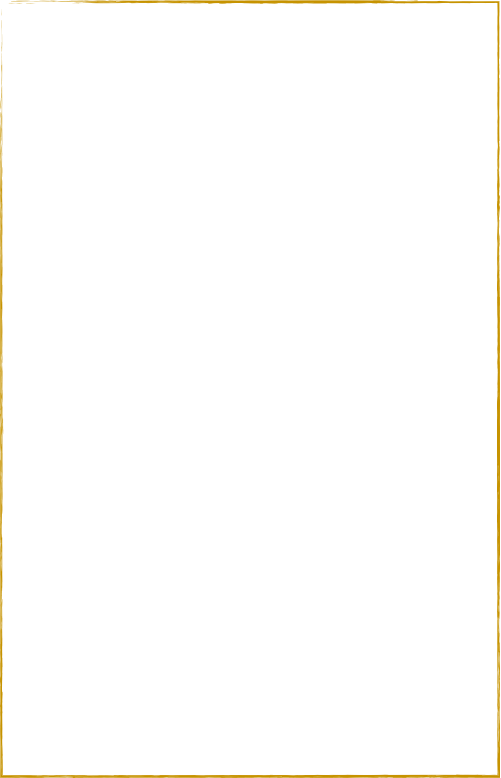 BundesfreiwilligendienstDas katholische Kinderhaus „Jakubetzstift“ in Wittichenau suchteinen Bundesfreiwilligen/ eine Bundesfreiwillige (m/w)zum Einsatz ab dem 1. August 2019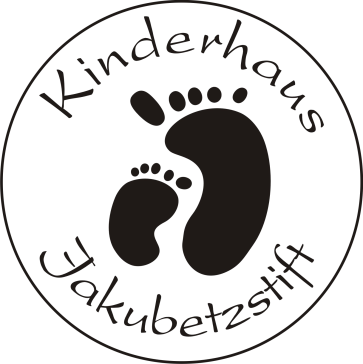 In unserem Kinderhaus betreuen wir in acht Gruppen bis zu 140 Kinder im Krippen-, Kindergarten- und Grundschulalter. Als katholischer Kindergarten der Wittichenauer Pfarrgemeinde legen wir besonderen Wert auf eine religionspädagogische Erziehung.Wir suchen eine engagierte Ergänzungskraft, 
die folgende Aufgaben übernehmen soll:Unterstützung der Erzieherinnen bei der Betreuung der KinderUnterstützung der Hortkinder beim Bearbeiten der HausaufgabenVorbereitung von Projekten und VeranstaltungenUnterstützung bei hauswirtschaftlichen AufgabenUnterstützung des HausmeistersWenn Sie auf der Suche nach einem sozialen Dienst sind undKinder mögen, vielleicht schon mit Kindern und Jugendlichen gearbeitet habenEinfühlungsvermögen besitzenSie flexibel auf Arbeitsbedingungen und Arbeitszeiten einstellen undsich problemlos in ein Team einfügen könnendann laden wir Sie ein, einmal auf unsere Website zu schauen, um sich einen ersten Eindruck von unserem Kindergarten zu verschaffen. Sollten Sie sich vorstellen können, 
ein Jahr mit uns im Kindergarten zu verbringen, dann rufen Sie uns an, kommen Sie vorbei oder schreiben Sie uns eine E-Mail:Katholisches Kinderhaus„Jakubetzstift“Thérèse HöraufBautzener Str. 3002997 WittichenauTelefon: 	035725/ 70371Mail:	jakubetzstift@gmx.deWeb:	www.st-mariae-himmelfahrt-wittichenau.de/kinderhausIhre wöchentliche Arbeitszeit kann nach vorheriger Vereinbarung zwischen 25 und 40 Stunden betragen. Dafür bekommen Sie ein monatliches Taschengeld von 200 bis 320 €.Der Freiwilligendienst kann als Praktikum anerkannt werden. Nach Abschluss des Dienstes erhalten Sie ein Zeugnis.